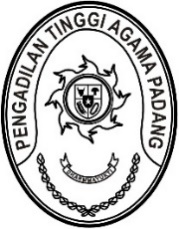 Nomor : W3-A/    /HK.05/5/2023	                                 Padang, 17 Mei 2023Lamp	 :  - Hal	 : Penerimaan dan Registrasi Perkara 	   Banding Nomor 29/Pdt.G/2023/PTA.PdgKepada    Yth. Ketua Pengadilan Agama TaluAssalamu’alaikum Wr.Wb.Dengan ini kami beritahukan kepada Saudara bahwa berkas yang dimohonkan banding oleh Saudara:Ira Andika Sari binti Sakirman sebagai Pembanding L a w a nJohari bin Ibnu Amir sebagai TerbandingTerhadap Putusan Pengadilan Agama Talu Nomor 607/Pdt.G/2022/PA TALU tanggal 03 April 2023 yang Saudara kirimkan dengan surat pengantar Nomor W3-A14/755/HK.05/5/2023 tanggal 12 Mei 2023 telah kami terima dan telah didaftarkan dalam Buku Register Banding Pengadilan Tinggi Agama Padang, Nomor 29/Pdt.G/2023/PTA.Pdg tanggal 17 Mei 2023.Demikian disampaikan untuk dimaklumi sebagaimana mestinya.                  WassalamPanitera,Drs. SyafruddinTembusan:Sdr. Siri Afni, S.H. dan Samsiwan, S.H. sebagai Kuasa Pembanding;Sdr. Johari bin Ibnu Amir sebagai Terbanding;c.q. Pengadilan Agama Talu.